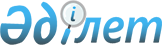 Қоршаған ортаға эмиссияларға рұқсат беру үшін құжаттардың нысандарын және оларды толтыру қағидаларын бекіту туралы
					
			Күшін жойған
			
			
		
					Қазақстан Республикасы Энергетика министрінің 2015 жылғы 20 ақпандағы № 115 бұйрығы. Қазақстан Республикасының Әділет министрлігінде 2015 жылы 30 сәуірде № 10903 тіркелді. Күші жойылды - Қазақстан Республикасы Экология, геология және табиғи ресурстар министрінің м.а. 2021 жылғы 9 тамыздағы № 319 бұйрығымен.
      Ескерту. Күші жойылды – ҚР Экология, геология және табиғи ресурстар министрінің м.а. 09.08.2021 № 319 (алғашқы ресми жарияланған күнінен кейін күнтізбелік алпыс күн өткен соң қолданысқа енгізіледі) бұйрығымен.
      Қазақстан Республикасы 2007 жылғы 9 қаңтардағы Экологиялық кодексінің 17-бабының 29) тармақшасына сәйкес БҰЙЫРАМЫН:
      1. Қоса беріліп отырған: 
      1) осы бұйрықтың 1-қосымшасына сәйкес I, II және III санаттағы объектілер үшін қоршаған ортаға эмиссияларға рұқсат алу өтінімінің нысаны; 
      2) осы бұйрықтың 2-қосымшасына сәйкес IV санаттағы объектілер үшін қоршаған ортаға эмиссияларға рұқсат алу өтінімінің нысаны;
      3) осы бұйрықтың 3-қосымшасына сәйкес I, II, III және IV санаттағы объектілер үшін қоршаған ортаға эмиссияларға рұқсатты қайта рәсімдеу өтінімінің нысаны;
      4) осы бұйрықтың 4-қосымшасына сәйкес I, II және III санаттағы объектілер үшін қоршаған ортаға эмиссияларға рұқсат бланкісінің нысандары;
      5) осы бұйрықтың 5-қосымшасына сәйкес IV санаттағы объектілер үшін қоршаған ортаға эмиссияларға рұқсат бланкісінің нысандары;
      6) осы бұйрықтың 6-қосымшасына сәйкес қоршаған ортаға эмиссияларға рұқсат алу үшін құжаттар нысанын толтыру қағидаралы бекітілсін.
      2. Осы бұйрықтың 7-қосымшасына сәйкес Қазақстан Республикасы Қоршаған ортаны қорғау министрінің және Қазақстан Республикасы Қоршаған орта және су ресурстары министрінің кейбір бұйрықтарының күші жойылды деп танылсын.
      3. Қазақстан Республикасы Энергетика министрлігінің Экологиялық реттеу, бақылау және мұнай-газ кешеніндегі мемлекеттік инспекциялау комитеті Қазақстан Республикасы заңнамасымен белгіленген тәртіппен:
      1) осы бұйрықтың Қазақстан Республикасы Әділет министрлігінде мемлекеттік тіркеуден өтуін;
      2) осы бұйрықты мемлекеттік тіркелгеннен кейін он күнтізбелік күн ішінде оның мерзімді баспасөз басылымдарына және "Әділет" ақпараттық-құқықтық жүйесінде ресми жариялауға жіберілуін;
      3) осы бұйрықтың Қазақстан Республикасы Энергетика министрлігінің ресми интернет-ресурсында және мемлекеттік органдардың интранет-порталында орналастыруын;
      4) осы бұйрықты Қазақстан Республикасы Әділет министрлігінде мемлекеттік тіркегеннен кейін он жұмыс күні ішінде Қазақстан Республикасы Энергетика министрлігінің Заң қызметі департаментіне осы тармақтың 2) және 3) тармақшаларымен көзделген іс-шаралардың орындалуы туралы мәліметтерді ұсынуды қамтамасыз етсін.
      4. Осы бұйрықтың орындалуын бақылау Қазақстан Республикасының Энергетика министрлігінің жетекшілік ететін Вице-министріне жүктелсін.
      5. Осы бұйрық алғашқы ресми жарияланғаннан кейін күнтізбелік жиырма бір күн өткен соң қолданысқа енгізіледі.
      КЕЛІСІЛГЕН   
      Қазақстан Республикасы   
      Инвестиция және даму министрі   
      Ә. Исекешев ______________   
      2015 жылғы 31 наурыз
      КЕЛІСІЛГЕН   
      Қазақстан Республикасы   
      Ұлттық экономика министрi   
      Е. Досаев ______________   
      2015 жылғы 13 наурыз
      Нысан Мемлекеттік органның атауы
I, II және III санаттағы объектілер үшін қоршаған ортаға эмиссияларға рұқсат алу өтінімі
      _____________________________________________________________________
      (табиғат пайдаланушы атауы)
      _____________________________________________________________________
      _____________________________________________________________________
      (өтініш иесі - ұйымның заңды мекен-жайы немесе жеке тұлғаның
      мекен-жайы)
      1. Жалпы ақпарат
      Байланыс телефоны, факс _______________________________________
      Өтінім берілетін өндірістік объектінің атауы
      _____________________________________________________________________
      _____________________________________________________________________
      Табиғат пайдаланушы санаты (өндірістік объектінің қауіптілік классы)
      _____________________________________________________________________
      Жеке сәйкестендіру нөмірi/бизнес-сәйкестендіру нөмірі
      _____________________________________________________________________
      2. Өндірістік объектіде орналасқан қоршаған ортаның ластану көздері, өнеркәсіптік объекті орналасқан орны туралы мәліметтер: 1 Кесте. Өнеркәсіптік алаңдардың орналасқан орны туралы мәліметтер
      3. Жыл бойынша ластаушы заттардың шығарындылары, (төгінділерді) және орналастырылатын қалдықтары (күкірт) көлемінің сұратылатын лимиттері. 2-Кесте. Ластаушы заттар шығарындыларының лимиттері 3-кесте. Ластаушы заттар төгінділеріне арналған лимиттері 4-Кесте. Өндіріс және тұтыну қалдықтарын орналастыру лимиттері 5-кесте. Күкірт орналастыруға арналған лимиттер
      Табиғат пайдаланушылар мен ұсынылатын табиғат пайдалану шарттары:
      _____________________________________________________________________
      _____________________________________________________________________
      _____________________________________________________________________
      Қоршаған ортаға эмиссиялар осы өтінімде көрсетілгендерге сәйкес болатындығын растаймыз.
      4. Өтінімге келесідей құжаттар ұсынылады:
      _____________________________________________________________________
      _____________________________________________________________________
      _____________________________________________________________________
      Уәкілетті
      (жеке тұлға) ________________ ______________________
                           (жеке қолы)      (қолын ашып жазу)
            Мөр орны
      Нысан Мемлекеттік органның атауы
IV санаттағы объектілер үшін қоршаған ортаға эмиссияларға рұқсат алу өтінімі
      _____________________________________________________________________
      (табиғат пайдаланушы атауы)
      _____________________________________________________________________
      _____________________________________________________________________
      (өтініш иесі - ұйымның заңды мекен-жайы немесе жеке тұлғаның
      мекен-жайы)
      1. Жалпы ақпарат
      Байланыс телефоны, факс_______________________________________
      Өтінім берілетін өндірістік объектінің атауы
      ______________________________________________________________
      Табиғат пайдаланушы санаты (өндірістік объектінің қауіптілік классы)
      ____________________________________________________________________
      Жеке сәйкестендіру нөмірi/бизнес-сәйкестендіру нөмірі
      ____________________________________________________________________
      2. Өндірістік объектіде орналасқан қоршаған ортаның ластану көздері, өнеркәсіптік объекті орналасқан орны туралы мәліметтер: 1 Кесте. Өнеркәсіптік алаңдардың орналасқан орны туралы мәліметтер
      3. Ластаушы заттардың шығарындылары, (төгінділерді) және орналастырылатын қалдықтары (күкірт) көлемінің сұратылатын лимиттері. 2-Кесте. Ластаушы заттар шығарындыларының лимиттері 3-кесте. Ластаушы заттар төгінділеріне арналған лимиттері 4-Кесте. Өндіріс және тұтыну қалдықтарын орналастыру лимиттері 5-кесте. Күкірт орналастыруға арналған лимиттер
      Табиғат пайдаланушылар мен ұсынылатын табиғат пайдалану шарттары:
      _____________________________________________________________________
      _____________________________________________________________________
      Қоршаған ортаға эмиссиялар осы өтінімде көрсетілгендерге сәйкес болатындығын растаймыз.
      4. Өтінімге келесідей құжаттар ұсынылады:
      _____________________________________________________________________
      _____________________________________________________________________
      Уәкілетті 
      (жеке тұлға) ________________ ______________________
                             (жеке қолы)     (қолын ашып жазу)
            Мөр орны
      Нысан І, ІІ, ІІІ және IV санаттағы объектілер үшін қоршаған ортаға эмиссияларға рұқсатты қайта ресімдеу өтінімі
(табиғат пайдаланушының атауын немесе ұйымдық-құқықтық нысанын өзгерткен, қайта құрылған жағдайларында)
      Қоршаған ортаға эмиссияларға рұқсатты қайта ресімдеуді сұраймын
      _____________________________________________________________________
      _____________________________________________________________________
      (рұқсат рәсімделген жеке және заңды тұлғаның атауы)
      _____________________________________________________________________
      (жеке және заңды тұлғаның ауыстырылған атауы)
      Рұқсат № берілген (кіммен)    _______________________________________
      _____________________________________________________________________
       (өтініш иесінің - ұйымның заңды мекен жайы немесе жеке тұлғаның
      тұратын мекен-жайы
      _____________________________________________________________________
      _____________________________________________________________________
      Табиғат пайдаланушы санаты (өндірістік объектінің қауіптілік классы)
      _____________________________________________________________________
      _____________________________________________________________________
      _____________________________________________________________________
      Жеке сәйкестендіру нөмірi/бизнес-сәйкестендіру нөмірі
      _____________________________________________________________________
      _____________________________________________________________________
      Өтінімге келесідей құжаттар ұсынылады:
      _____________________________________________________________________
      _____________________________________________________________________
      _____________________________________________________________________
      Уәкілетті
      (жеке тұлға) ________________ ______________________
                            (жеке қолы)      (қолын ашып жазу)
            Мөр орны
      Нысан
      № 00000 I, II және III санаттағы объектілеріне қоршаған ортаға эмиссияларға рұқсат беретін органның атауы
I, II және III санаттағы объектілеріне қоршаған ортаға эмиссияларға рұқсат
      Ескерту. 4-қосымшаға өзгеріс енгізілді - ҚР Энергетика министрінің 22.08.2016 № 394 (алғашқы ресми жарияланған күнінен кейін күнтізбелік он күн өткен соң қолданысқа енгізіледі) бұйрығымен.
       _____________________________________________________________________
      (табиғат пайдаланушының атауы)
      _____________________________________________________________________
      (индекс, пошта мекенжайы)
      Жеке сәйкестендіру нөмірi/бизнес-сәйкестендіру нөмірі_________
      Өндірістік объектінің атауы ___________________________________
      Өндірістік объектінің орналасқан жері__________________________
      Табиғат пайдаланудың келесі шарттарын сақтау:
      1. Ластаушы заттардың шығарындыларын мыналардан аспайтын көлемдерде жүргізу:
      ____ жылы ________________ тонна;
      ____ жылы ________________ тонна;
      ____ жылы ________________ тонна;
      ____ жылы ________________ тонна;
      ____ жылы ________________ тонна;
      ____ жылы ________________ тонна;
      ____ жылы ________________ тонна;
      ____ жылы ________________ тонна;
      ____ жылы ________________ тонна;
      ____ жылы ________________ тонна.
      2. Ластаушы заттардың төгінділерін мыналардан аспайтын көлемдерде жүргізу:
      ____ жылы ________________ тонна;
      ____ жылы ________________ тонна;
      ____ жылы ________________ тонна;
      ____ жылы ________________ тонна;
      ____ жылы ________________ тонна;
      ____ жылы ________________ тонна;
      ____ жылы ________________ тонна;
      ____ жылы ________________ тонна;
      ____ жылы ________________ тонна;
      ____ жылы ________________ тонна.
      3. Өндіріс және тұтыну қалдықтарын орналастыруды мыналардан аспайтын көлемдерде жүргізу:
      ____ жылы ________________ тонна;
      ____ жылы ________________ тонна;
      ____ жылы ________________ тонна;
      ____ жылы ________________ тонна;
      ____ жылы ________________ тонна;
      ____ жылы ________________ тонна;
      ____ жылы ________________ тонна;
      ____ жылы ________________ тонна;
      ____ жылы ________________ тонна;
      ____ жылы ________________ тонна.
      4. Күкірт орналастыруды мыналардан аспайтын көлемдерде жүргізу:
      ____ жылы ________________ тонна;
      ____ жылы ________________ тонна;
      ____ жылы ________________ тонна;
      ____ жылы ________________ тонна;
      ____ жылы ________________ тонна;
      ____ жылы ________________ тонна;
      ____ жылы ________________ тонна;
      ____ жылы ________________ тонна;
      ____ жылы ________________ тонна;
      ____ жылы ________________ тонна.
      5. Осы I, II және III санаттағы объектілеріне қоршаған ортаға эмиссияларға рұқсаттың (бұдан әрі – I, II және III санаттағы объектілеріне рұқсат) 1 қосымшасына сәйкес қоршаған ортаға эмиссия нормативтері жобалары, реконструкция немесе қайта құрылатын кәсіпорын объектілері жобаларының қоршаған ортаға әсерді бағалау бөлімдері эмиссия нормативтерінің ингридиенттері бойынша (заттар) мемлекеттік экологиялық сараптаманың оң қортындысы негізінде осы рұқсатта белгіленген эмиссия (шығарындылар, төгінділер, қалдықтар, күкірт) лимиттерін асырмау.
      6. Осы I, II және III санаттағы объектілеріне рұқсатқа 2-қосымшаға сәйкес табиғат пайдалану шарттары.
      7. I, II және III санаттағы объектілерге арналған осы Рұқсаттың қолданылу кезеңіне Қазақстан Республикасы Энергетика министрінің 2016 жылғы 17 маусымдағы "Қоршаған ортаны қорғау жөніндегі іс-шаралар жоспарының және осы жоспардың орындалуы туралы есеп нысандарын бекіту туралы" № 252 бұйрығына (Нормативтік құқықтық актілерді мемлекеттік тіркеу тізілімінде № 13984 болып тіркелген) сәйкес бекітілген нысан бойынша келісілген қоршаған ортаны қорғау жөніндегі іс-шаралар жоспарын, сондай-ақ мемлекеттік экологиялық сараптаманың оң қорытындысымен қарастырылған жобалау құжаттамасымен белгіленген қоршаған ортаға эмиссияларды төмендету іс-шараларын орындау.
      I, II және III санаттағы объектілерге арналған Рұқсаттың қолданылу мерзімі ____ жылдан____ жылға дейін.
      Ескертпе:
      *I, II және III санаттағы объектілерге арналған осы Рұқсатта белгіленген жалпы эмиссиялар көлемі және ингредиенттер (заттар) бойынша эмиссиялар лимиттері осы I, II және III санаттағы объектілерге арналған Рұқсаттың кезеңіне қолданылады және қоршаған ортаға эмиссияларға рұқсат беру үшін құжаттардың нысандарын толтыру қағидаларының 19-тармағында көрсетілген формула бойынша есептеледі.
      I, II және III санаттағы объектілерге арналған Рұқсат қолданыстағы технологиялардың және осы Рұқсатта көрсетілген табиғат пайдалану шарттары өзгергенге дейін қолданыста болады.
      осы I, II және III санаттағы объектілерге арналған Рұқсаттың 1, 2 қосымшалары және қоршаған ортаны қорғау жөніндегі іс-шаралар жоспары осы I, II және III санаттағы объектілерге арналған Рұқсаттың ажырамас бөлігі болып табылады.
      Басшы
      (уәкілетті тұлға)______________________________________________
                             қолы тегі, аты, әкесінің аты (болған жағдайда)
            қаласы                                    Берілген күні
      Нысан Қоршаған ортаға эмиссия нормативтері жобалары, реконструкция
немесе қайта құрылатын кәсіпорын объектілері жобаларының
қоршаған ортаға әсерді бағалау бөлімдері эмиссия
нормативтерінің ингридиенттері бойынша (заттар) мемлекеттік
экологиялық сараптаманың оң қортындысы Табиғат пайдалану шарттары
      _____________________________________________________________________
      _____________________________________________________________________
      _____________________________________________________________________
      _____________________________________________________________________
      _____________________________________________________________________
      Нысан
      Келісілді:                            Бекітемін:
      Басшы                                 Басшы
      (уәкілетті тұлға)                     (уәкілетті тұлға)
      ____________________ А.Т.Ж.           ____________________ А.Т.Ж.
            (қолы)                                       (қолы)
      "___" _____________ ___ ж.            "___" _____________ ___ ж.
      М.О.                                  М.О. Қоршаған ортаны қорғау жөніндегі іс-шаралар жоспары
      Нысан
      № 00000 IV санаттағы объектілеріне қоршаған ортаға эмиссияларға рұқсат беретін органның атауы
IV санаттағы объектілеріне қоршаған ортаға эмиссияларға рұқсат
      ________________________________________
      (табиғат пайдаланушының атауы)
      _____________________________________________________________________
      _____________________________________________________________________
      (индекс, пошта мекенжайы) 
      Жеке сәйкестендіру нөмірi/бизнес-сәйкестендіру нөмірі_________
      Өндірістік объектінің атауы __________________________________
      Өндірістік объектінің орналасқан жері_________________________
      Табиғат пайдаланудың мынадай шарттарын сақтау:
      1. Осы IV санаттағы объектілеріне қоршаған ортаға эмиссияларға рұқсаттың (бұдан әрі - IV санаттағы объектілеріне рұқсат) 1 қосымшасына сәйкес есептік және аспаптық жолмен негізінде және/немесе қоршаған ортаға эмиссия нормативтері жобалары, реконструкция немесе қайта құрылатын кәсіпорын объектілері жобаларының қоршаған ортаға әсерді бағалау бөлімдері эмиссия нормативтерінің ингридиенттері бойынша (заттар) мемлекеттік экологиялық сараптаманың оң қортындысы негізінде осы IV санаттағы объектілеріне рұқсатта белгіленген эмиссия (шығарындылар, төгінділер, қалдықтар, күкірт) лимиттерін асырмау.
      2. Осы IV санаттағы объектілеріне рұқсатқа 2-қосымшаға сәйкес табиғат пайдалану шарттары.
      Ескертпе:
      * Осы IV санаттағы объектілеріне рұқсатта белгіленген эмиссиялар лимиттері, жалпы эмиссиялар көлемі және ингредиенттер (заттар) бойынша осы IV санаттағы объектілеріне рұқсат берілген күннен бастап қолданысқа енеді және Қоршаған ортаға эмиссияларға рұқсат беру үшін құжаттардың нысандарын және оларды толтыру тәртібі қағидаларының 22 тармағында көрсетілген формула бойынша есептеледі.
      IV санаттағы объектілеріне рұқсат қолданыстағы технологиялардың және осы IV санаттағы объектілеріне рұқсатта көрсетілген табиғат пайдалану шарттары өзгергенге дейін қолданыста болады.
      Осы IV санаттағы объектілеріне рұқсаттың 1 және 2 қосымшалары осы IV санаттағы объектілеріне рұқсаттың ажырамас бөлігі болып табылады.
      Басшы
      (уәкілетті тұлға)
      _______________________________________________________________
      қолы тегі, аты, әкесінің аты (болған жағдайда)
            қаласы                                 Берілген күні
      Нысан Қоршаған ортаға эмиссия нормативтері жобалары, реконструкция
немесе қайта құрылатын кәсіпорын объектілері жобаларының
қоршаған ортаға әсерді бағалау бөлімдері эмиссия
нормативтерінің ингридиенттері бойынша (заттар) мемлекеттік
экологиялық сараптаманың оң қортындысы
      Ескертпе:
      * Қоршаған ортаға эмиссия нормативтері, қоршаған ортаға эмиссия нормативтері жобалары, реконструкция немесе қайта құрылатын кәсіпорын объектілері жобаларының қоршаған ортаға әсерді бағалау бөлімдері эмиссия нормативтерінің ингридиенттері бойынша (заттар) мемлекеттік экологиялық сараптаманың оң қортындысымен негізделгенде IV санаттағы объектілеріне рұқсатқа 1 қосымша жоғарыда көрсетілген нысан бойынша толтырылады
      Нысан 
      Ескертпе:
      * Қоршаған ортаға эмиссия нормативтері, есептік және аспаптық жолмен негізделгенде IV санаттағы объектілеріне қоршаған ортаға эмиссияларға рұқсатқа 1 қосымша жоғарыда көрсетілген нысан бойынша толтырылады Табиғат пайдалану шарттары
      _____________________________________________________________________
      _____________________________________________________________________
      _____________________________________________________________________
      _____________________________________________________________________ Қоршаған ортаға эмиссияларға рұқсат беру үшін құжаттардың нысандарын толтыру қағидалары
1. І, ІІ, ІІІ санаттағы және IV санаттағы объектілер үшін қоршаған ортаға эмиссияға рұқсат алуға немесе қайта рәсімдеуге арналған өтінімді толтыру тәртібі.
      1. І, ІІ, ІІІ санаттағы объектілер үшін қоршаған ортаға эмиссияға рұқсат алуға арналған 1 өтінімдегі 2 тармақ 5-7 графада мәліметтер болған жағдайда толтырылады.
      2. І, ІІ, ІІІ санаттағы объектілер үшін қоршаған ортаға эмиссия алуға арналған өтінімнің 2-5 кестесінде шығарындылар, төгінділер, өндірістік және тұрмыстық қалдықтар орналастыру, күкірт орналастыру бойынша барлық өндірістік объектілердің қорытынды мәліметері және әрбір өндірістік алаңдағы мәліметтерді көрсету арқылы толтырылады.
      3. IV санаттағы объектілер үшін қоршаған ортаға эмиссияға рұқсат алуға арналған 1 өтінімдегі 2 тармақ 5-7 графада мәліметтер болған жағдайда толтырылады.
      4. IV санаттағы объектілер үшін қоршаған ортаға эмиссия алуға арналған 1 өтінімнің 2-5 кестесінде эмиссия түрлері (ластаушы заттар шығарындылары, ағынды сулар төгінділері, өндірістік және тұрмыстық қалдықтар орналастыру, күкірт орналастыру) бойынша ластаушы заттар бөлігінде барлық өндірістік объектілердің қорытынды мәліметтері және әрбір өндірістік алаңдағы мәліметтерді көрсету арқылы толтырылады.
      5. IV санаттағы объектілері бар табиғат пайдаланушылар үшін қоршаған ортаға эмиссиялардың нормативті көлемі табиғат пайдаланушының мөрімен расталған есептік және аспаптық жолмен (қажетті есептеулерді келтірумен) бекітіліп және негізделеді.
      6. І, ІІ, ІІІ және IV санаттағы объектілер үшін қоршаған ортаға эмиссияларға рұқсатты қайта ресімдеу өтінімі табиғат пайдаланушының атауын немесе ұйымдық-құқықтық нысанын өзгерткен, ол қайта ұйымдастырылған жағдайларда толтырылады. 2. І, ІІ, ІІІ санаттағы және IV санаттағы объектілер үшін қоршаған ортаға эмиссияларға рұқсатты толтыру тәртібі
      7. I, II, III санаттағы объектілер үшін қоршаған ортаға эмиссияларға рұқсаттың 1-4 тармақтарында (бұдан әрі - I, II, III санаттағы объектілер үшін қоршаған ортаға эмиссияларға рұқсат) ластаушы заттардың шығарындылары, ластаушы заттардың төгінділері, өндіріс және тұтыну қалдықтарын орналастыру, күкірітті орналастыру лимиттері жыл бойынша тонна арқылы көрсетіледі.
      8. I, II, III санаттағы объектілер үшін қоршаған ортаға эмиссияларға рұқсаттың 7 тармағында I, II, III санаттағы объектілер үшін рұқсат беретін органмен қолданылу кезеңіне келісілген қоршаған ортаны қорғау жөніндегі іс-шаралар жоспарын, сондай-ақ табиғат пайдаланушының қабылдау (бекіту) және оның реквизиттері туралы шешімін көрсетумен жобалық құжаттамалармен белгіленген, мемлекеттік экологиялық сараптаманың оң қортындысымен қарастырылған қоршаған ортаға эмиссияларды азайту бойынша іс-шаралардың орындалуының міндеттілігі көрсетіледі.
      9. I, II, III санаттағы объектілер үшін қоршаған ортаға эмиссияларға рұқсаттың № 1 қосымшада I, II, III санаттағы объектілер үшін рұқсатқа сәйкес эмиссия нормативтері жобаларына, реконструкция немесе қайта құрылған кәсіпорын объектілері жобаларының қоршаған ортаға әсерді бағалау бөлімдеріне берілген мемлекеттік экологиялық сараптаманың оң қорытындысының нөмірі және берілген күні көрсетіледі, олардың негізінде эмиссиялар (шығарындылар, төгінділер, өндіріс және тұтыну қалдықтарын орналастыру, күкірітті орналастыру) лимиттері белгіленеді және қоршаған ортаға эмиссияларға рұқсат беріледі.
      10. I, II, III санаттағы объектілер үшін қоршаған ортаға эмиссияларға рұқсаттың № 2 қосымшада 2007 жылғы 16 сәуірдегі Қазақстан Республикасы Қоршаған ортаны қорғау министрінің міндетін атқарушының № 112-п бұйрығымен бекітілген Қоршаған ортаға эмиссияларға рұқсатқа табиғат пайдалану шарттарын қосу ережесіне (нормативтік құқықтық актілерді мемлекеттік тіркеу тізілімінде № 4656 тіркелінген) сәйкес экологиялық талаптардың және нормалардың  орындалуын қамтамасыз ететін табиғат пайдалану шарттарын қосу үшін толтырылады. 
      11. Алып тасталды - ҚР Энергетика министрінің 22.08.2016 № 394 (алғашқы ресми жарияланған күнінен кейін күнтізбелік он күн өткен соң қолданысқа енгізіледі) бұйрығымен.
      12. Алып тасталды - ҚР Энергетика министрінің 22.08.2016 № 394 (алғашқы ресми жарияланған күнінен кейін күнтізбелік он күн өткен соң қолданысқа енгізіледі) бұйрығымен.
      13. Алып тасталды - ҚР Энергетика министрінің 22.08.2016 № 394 (алғашқы ресми жарияланған күнінен кейін күнтізбелік он күн өткен соң қолданысқа енгізіледі) бұйрығымен.
      14. Алып тасталды - ҚР Энергетика министрінің 22.08.2016 № 394 (алғашқы ресми жарияланған күнінен кейін күнтізбелік он күн өткен соң қолданысқа енгізіледі) бұйрығымен.
      15. Алып тасталды - ҚР Энергетика министрінің 22.08.2016 № 394 (алғашқы ресми жарияланған күнінен кейін күнтізбелік он күн өткен соң қолданысқа енгізіледі) бұйрығымен.
      16. Алып тасталды - ҚР Энергетика министрінің 22.08.2016 № 394 (алғашқы ресми жарияланған күнінен кейін күнтізбелік он күн өткен соң қолданысқа енгізіледі) бұйрығымен.
      17. Алып тасталды - ҚР Энергетика министрінің 22.08.2016 № 394 (алғашқы ресми жарияланған күнінен кейін күнтізбелік он күн өткен соң қолданысқа енгізіледі) бұйрығымен.
      18. Алып тасталды - ҚР Энергетика министрінің 22.08.2016 № 394 (алғашқы ресми жарияланған күнінен кейін күнтізбелік он күн өткен соң қолданысқа енгізіледі) бұйрығымен.
      19. І, ІІ, ІІІ санаттағы объектілер үшін қоршаған ортаға эмиссияларға рұқсатпен белгіленген жалпы көлем және ингридиенттер бойынша эмиссиялар лимиттері келесідей формула бойынша І, ІІ, ІІІ санаттағы объектілер үшін қоршаған ортаға эмиссияларға рұқсаттың берілген күнінен бастап белгіленеді:
      І, ІІ, ІІІ санаттағы объектілер үшін қоршаған ортаға эмиссияларға рұқсат беру күнінен бастап эмиссия лимиттерін анықтауға арналған формула
      М = (L/С) x N,       М = (..../...) х..... = тонна
      М - табиғат пайдалану мерзіміне лимит, рұқсаттың анықталған берілген күнінен белгіленеді;
      L - мемлекеттік экологиялық сараптаманың оң қорытындысына сәйкес, жалпы нормативті көлем;
      N - жылдағы қалған күндер саны;
      С - жылдағы нормаланатын кезең.
      20. IV санаттағы объектілері үшін рұқсаттың № 1 қосымшада есептік және аспаптық жолмен және/немесе қоршаған ортаға эмиссия нормативтері жобасының, қоршаған ортаға әсерді бағалау бөлімдерінің, реконструкция немесе қайта құрылған кәсіпорын объектілері жобаларының ингридиенттер (заттар) бойынша эмиссия нормативтерінің мемлекеттік экологиялық сараптаманың оң қорытындыларында белгіленген және негізделген ластаушы заттар шығарындыларының, ластаушы заттар төгінділерінің, өндіріс және тұтыну қалдықтарын орналастыру (сақталатын) көлемі көрсетіледі.
      21. IV санаттағы объектілер үшін қоршаған ортаға эмиссияларға рұқсаттың № 2 қосымшада 2007 жылғы 16 сәуірдегі Қазақстан Республикасы Қоршаған ортаны қорғау министрінің міндетін атқарушының № 112-п бұйрығымен бекітілген Қоршаған ортаға эмиссияларға рұқсатқа табиғат пайдалану шарттарын қосу ережесіне (нормативтік құқықтық актілерді мемлекеттік тіркеу тізілімінде № 4656 тіркелінген) сәйкес экологиялық талаптардың және нормалардың орындалуын қамтамасыз ететін табиғат пайдалану шарттарын қосу үшін толтырылады.
      22. IV санаттағы объектілер үшін қоршаған ортаға эмиссияларға рұқсатпен белгіленген жалпы көлем және ингридиенттер бойынша эмиссиялар лимиттері келесідей формула бойынша І, ІІ, ІІІ санаттағы объектілер үшін қоршаған ортаға эмиссияларға рұқсаттың берілген күнінен бастап белгіленеді: IV санаттағы объектілер үшін қоршаған ортаға эмиссияларға рұқсат беру күнінен бастап эмиссия лимиттерін анықтауға арналған формула
      М = (L/С) x N,     М = (..../...) х..... = тонна
      М - табиғат пайдалану мерзіміне лимит, рұқсаттың анықталған берілген күнінен белгіленеді;
      L - мемлекеттік экологиялық сараптаманың оң қорытындысына сәйкес, жалпы нормативті көлем;
      N - жылдағы қалған күндер саны;
      С - жылдағы нормаланатын кезең. Қазақстан Республикасы Қоршаған ортаны қорғау министрінің
және Қазақстан Республикасы Қоршаған орта және су ресурстары
министрінің күші жойылған кейбір бұйрықтарының тізбесі.
      1. Қоршаған ортаға эмиссияларға рұқсат беру үшін құжаттардың нысандарын және оларды толтыру тәртібін бекіту туралы Қазақстан Республикасының Қоршаған ортаны қорғау министрінің 2007 жылғы 30 наурыздағы № 94-ө Бұйрығы (нормативтік құқықтық кесімдерді мемлекеттік тіркеудің тізілімінде № 4615 тіркелді, ресми 
      жариялау: 2007 жыл 25 мамыр № 78 (1107) "Заң газеті" газеті).
      2. Қоршаған ортаға эмиссияларға рұқсат беру үшін құжаттардың нысандарын және оларды толтыру тәртібін бекіту туралы Қазақстан Республикасы Қоршаған ортаны қорғау министрінің 2007 жылғы 30 наурыздағы № 94-ө бұйрығына өзгерістер енгізу туралы Қазақстан Республикасы Қоршаған ортаны қорғау министрінің м.а. 2012 жылғы 19 наурыздағы № 73-ө бұйрығы (нормативтік құқықтық кесімдерді мемлекеттік тіркеудің тізілімінде № 7594 тіркелді ресми жариялау: 2012 жыл 26 маусым № 346-351 (27425) "Егемен Қазақстан" газеті).
      3. Қоршаған ортаға эмиссияларға рұқсат беру үшін құжаттардың нысандарын және оларды толтыру тәртібін бекіту туралы Қазақстан Республикасы Қоршаған ортаны қорғау министрінің 2007 жылғы 30 наурыздағы № 94-ө бұйрығына өзгерістер енгізу туралы Қазақстан Республикасы Қоршаған орта және су ресурстары министрінің 2014 жылғы 29 мамырдағы № 94-ө бұйрығы (нормативтік құқықтық кесімдерді мемлекеттік тіркеудің тізілімінде № 9551 тіркелді, ресми жариялау: Қазақстан Республикасы нормативтік құқықтық актілерінің "Әділет" ақпараттық-құқықтық жүйесі 2014 жылғы 14 шілде).
					© 2012. Қазақстан Республикасы Әділет министрлігінің «Қазақстан Республикасының Заңнама және құқықтық ақпарат институты» ШЖҚ РМК
				
Қазақстан Республикасы
Энергетика министрі
В. ШкольникҚазақстан Республикасы
Энергетика министрінің
2015 жылғы 20 ақпандағы № 115
бұйрығына 1-қосымша
Өнеркәсіптік алаңның нөмірі
Өнеркәсіптік алаңның атауы
Облысы
Аудан, тұрғын пункті
Координаттары градус, минута, секунда
Координаттары градус, минута, секунда
Алып жатқан аумағы, гектар
Өнеркәсіптік алаңның нөмірі
Өнеркәсіптік алаңның атауы
Облысы
Аудан, тұрғын пункті
ендік
бойлық
Алып жатқан аумағы, гектар
1
2
3
4
5
6
7
Мемлекеттік экологиялық сараптама қорытынды атауы
Мемлекеттік экологиялық сараптама қорытынды номері және берілген күні
Ластаушы заттар шығарындыларының нормативті көлемі
Ластаушы заттардың шығарындыларының сұратылған лимиттері
Өтінім берер алдындағы жылғы іс жүзіндегі шығарындылар көлемі
Мемлекеттік экологиялық сараптама қорытынды атауы
Мемлекеттік экологиялық сараптама қорытынды номері және берілген күні
тонн/жыл
тонн/жыл
тонн/жыл
1
2
3
4
5
20__жылға
20__жылға
20__жылға
20__жылға
20__жылға
барлығы, олардың ішінде алаңдар бойынша:
1 алаң
2 алаң және т. б.
Мемлекеттік экологиялық сараптама қорытынды атауы
Мемлекеттік экологиялық сараптама қорытынды номері және берілген күні
Ластаушы заттар төгінділерінің нормативті көлемі
Ластаушы заттардың төгінділерінің сұратылған лимиттері
Өтінім берер алдындағы жылғы іс жүзіндегі төгінділер көлемі
Мемлекеттік экологиялық сараптама қорытынды атауы
Мемлекеттік экологиялық сараптама қорытынды номері және берілген күні
тонн/жыл
тонн/жыл
тонн/жыл
1
2
3
4
5
20__ жылға
20__ жылға
20__ жылға
20__ жылға
20__ жылға
барлығы, олардың ішінде су шығарымдары бойынша:
1-су шығарымы бойынша
2-су шығарымы бойынша және т.б.
Мемлекеттік экологиялық сараптама қорытынды атауы
Мемлекеттік экологиялық сараптама қорытынды номері және берілген күні
Қалдықтардың нормативті көлемі
Қалдықтардың сұратылған лимиттері
Өтінім берер алдындағы жылғы қалдықтарды орналастырудың іс жүзіндегі көлемдері
Мемлекеттік экологиялық сараптама қорытынды атауы
Мемлекеттік экологиялық сараптама қорытынды номері және берілген күні
тонн/жыл
тонн/жыл
тонн/жыл
1
2
3
4
5
20__ жылға
Барлығы, олардың ішінде алаңдар бойынша:
1 алаң
2 алаң және т. б.
Мемлекеттік экологиялық сараптама қорытынды атауы
Мемлекеттік экологиялық сараптама қорытынды номері және берілген күні
Күкірттің нормативті көлемі
Күкірттің сұратылған лимиттері
Өтінім берер алдындағы жылғы іс жүзіндегі күкірт орналастыру көлемдері
Мемлекеттік экологиялық сараптама қорытынды атауы
Мемлекеттік экологиялық сараптама қорытынды номері және берілген күні
тонн/жыл
тонн/жыл
тонн/жыл
1
2
3
4
5
20__ жылға
барлығы, олардың ішінде алаңдар бойынша:
1 алаң
2 алаң және т. б.Қазақстан Республикасы
Энергетика министрінің
2015 жылғы 20 ақпандағы № 115
бұйрығына 2-қосымша
Өнеркәсіптік алаңдардың нөмірі
Өнеркәсіптік алаңдардың атауы
Облысы
Аудан, тұрғын пункті
Координаттары градус, минута, секунда
Координаттары градус, минута, секунда
Алып жатқан аумағы, гектар
Өнеркәсіптік алаңдардың нөмірі
Өнеркәсіптік алаңдардың атауы
Облысы
Аудан, тұрғын пункті
ендік
бойлық
Алып жатқан аумағы, гектар
1
2
3
4
5
6
7
Ластаушы заттар атауы
Ластаушы заттар шығарындыларының нормативті көлемі
Ластаушы заттар шығарындыларының нормативті көлемі
Ластаушы заттардың шығарындыларының сұратылған лимиттері
Ластаушы заттардың шығарындыларының сұратылған лимиттері
Өтінім берер алдындағы жылғы іс жүзіндегі шығарындылар
Өтінім берер алдындағы жылғы іс жүзіндегі шығарындылар
Ластаушы заттар атауы
грамм/секунд
тонн/жыл
грамм/секунд
тонн/жыл
грамм/секунд
тонн/жыл
1
2
3
4
5
6
7
Оның ішінде, барлығы:
Алаң 1
Алаң 1
Алаң 1
Алаң 1
Алаң 1
Алаң 1
Алаң 1
Оның ішінде ингредиенттер бойынша:
Алаң 2 және т.б.
Алаң 2 және т.б.
Алаң 2 және т.б.
Алаң 2 және т.б.
Алаң 2 және т.б.
Алаң 2 және т.б.
Алаң 2 және т.б.
Оның ішінде ингредиенттер бойынша:
Ластаушы заттар атауы
Ластаушы заттар төгінділерінің нормативті көлемі
Ластаушы заттар төгінділерінің нормативті көлемі
Ластаушы заттардың төгінділерінің сұратылған лимиттері
Ластаушы заттардың төгінділерінің сұратылған лимиттері
Өтінім берер алдындағы жылғы іс жүзіндегі төгінділер көлемі
Өтінім берер алдындағы жылғы іс жүзіндегі төгінділер көлемі
Ластаушы заттар атауы
грамм/сағат
тонн/жыл
грамм/сағат
тонн/жыл
грамм/сағат
тонн/жыл
1
2
3
4
5
6
7
Барлығы, олардың ішінде су шығарымдары бойынша:
1-су шығарымы бойынша
1-су шығарымы бойынша
1-су шығарымы бойынша
1-су шығарымы бойынша
1-су шығарымы бойынша
1-су шығарымы бойынша
1-су шығарымы бойынша
Оның ішінде ингредиенттер бойынша:
2-су шығарымы бойынша 
2-су шығарымы бойынша 
2-су шығарымы бойынша 
2-су шығарымы бойынша 
2-су шығарымы бойынша 
2-су шығарымы бойынша 
2-су шығарымы бойынша 
Оның ішінде ингредиенттер бойынша және т.б.:
Қалдықтар атауы
Қалдықтардың қауіптілік денгейі
Орналастыру орны
Қалдықтардың нормативті көлемі
Қалдықтардың сұратылған лимиттер
Өтінім берер алдындағы жылғы қалдықтарды орналастырудың іс жүзіндегі көлемдері
Қалдықтар атауы
Қалдықтардың қауіптілік денгейі
Орналастыру орны
тонн/жыл
тонн/жыл
тонн/жыл
1
2
3
4
5
6
Барлығы, олардың ішінде алаңдар бойынша:
1 алаң
2 алаң және т. б.
Атауы
Орналастыру орны
Күкіріттің нормативті көлемі
Күкірттің сұратылған лимиттері
Өтінім берер алдындағы жылғы іс жүзіндегі күкірт орналастыру көлемдері
Атауы
Орналастыру орны
тонн/жыл
тонн/жыл
тонн/жыл
1
2
3
4
5
Барлығы, олардың ішінде алаңдар бойынша:
1 алаң
2 алаң және т. б.Қазақстан Республикасы
Энергетика министрінің
2015 жылғы 20 ақпандағы № 115 
бұйрығына 3-қосымшаҚазақстан Республикасы
Энергетика министрінің
2015 жылғы 20 ақпандағы № 115
бұйрығына 4-қосымшаI, II және III санаттағы
объектілеріне қоршаған ортаға
эмиссияларға рұқсатқа
20  жылғы "   "     №
1 қосымша
№
Мемлекеттік экологиялық сараптама қорытындыларының атауы
Мемлекеттік экологиялық сараптама қорытындыларының номері және берілген күні
1
2
3
Шығарындылар
Шығарындылар
Шығарындылар
1
2
3
Төгінділер 
Төгінділер 
Төгінділер 
1
2
3
Өндіріс және тұтыну қалдықтарын орналастыруды
Өндіріс және тұтыну қалдықтарын орналастыруды
Өндіріс және тұтыну қалдықтарын орналастыруды
1
2
3
Күкірт орналастыру
Күкірт орналастыру
Күкірт орналастыру
1
2
3I, II және III санаттағы
объектілеріне қоршаған
ортаға эмиссияларға рұқсатқа
20   жылғы "   "    №
2 қосымшаI, II және III санаттағы
объектілеріне қоршаған ортаға
эмиссияларға рұқсатқа
20   жылғы "   "      №
3 қосымша
№.№ р.н.
Іс-шаралар атауы 
Жоспарланған жұмыстар көлемі 
Жалпы құны(мың теңге)
Қаржыландыру көзі
Орындалу мерзімі 
Орындалу мерзімі 
Қаржыландыру жоспары (мың теңге)
Қаржыландыру жоспары (мың теңге)
Қаржыландыру жоспары (мың теңге)
Іс-шарадан күтілетін экологиялық нәтиже (тонн/жыл)
№.№ р.н.
Іс-шаралар атауы 
Жоспарланған жұмыстар көлемі 
Жалпы құны(мың теңге)
Қаржыландыру көзі
басы
соңы
20_ж.
20__ж.
20__ ж.
Іс-шарадан күтілетін экологиялық нәтиже (тонн/жыл)
1
2
3
4
5
6
7
8
9
10
11
1. Ауа алқабын қорғау:
1. Ауа алқабын қорғау:
1. Ауа алқабын қорғау:
1. Ауа алқабын қорғау:
1. Ауа алқабын қорғау:
1. Ауа алқабын қорғау:
1. Ауа алқабын қорғау:
1. Ауа алқабын қорғау:
1. Ауа алқабын қорғау:
1. Ауа алқабын қорғау:
1. Ауа алқабын қорғау:
1.1
1.2
және т.б.
Барлығы
2. Су ресурстарын қорғау және ұтымды пайдалану:
2. Су ресурстарын қорғау және ұтымды пайдалану:
2. Су ресурстарын қорғау және ұтымды пайдалану:
2. Су ресурстарын қорғау және ұтымды пайдалану:
2. Су ресурстарын қорғау және ұтымды пайдалану:
2. Су ресурстарын қорғау және ұтымды пайдалану:
2. Су ресурстарын қорғау және ұтымды пайдалану:
2. Су ресурстарын қорғау және ұтымды пайдалану:
2. Су ресурстарын қорғау және ұтымды пайдалану:
2. Су ресурстарын қорғау және ұтымды пайдалану:
2. Су ресурстарын қорғау және ұтымды пайдалану:
2.1
2.2
және т.б.
Барлығы
3. Жағалау маңына және су экожүйесіне ықпал етуден қорғау:
3. Жағалау маңына және су экожүйесіне ықпал етуден қорғау:
3. Жағалау маңына және су экожүйесіне ықпал етуден қорғау:
3. Жағалау маңына және су экожүйесіне ықпал етуден қорғау:
3. Жағалау маңына және су экожүйесіне ықпал етуден қорғау:
3. Жағалау маңына және су экожүйесіне ықпал етуден қорғау:
3. Жағалау маңына және су экожүйесіне ықпал етуден қорғау:
3. Жағалау маңына және су экожүйесіне ықпал етуден қорғау:
3. Жағалау маңына және су экожүйесіне ықпал етуден қорғау:
3. Жағалау маңына және су экожүйесіне ықпал етуден қорғау:
3. Жағалау маңына және су экожүйесіне ықпал етуден қорғау:
3.1
3.2
және т.б.
Барлығы
4. Жер ресурстарын қорғау:
4. Жер ресурстарын қорғау:
4. Жер ресурстарын қорғау:
4. Жер ресурстарын қорғау:
4. Жер ресурстарын қорғау:
4. Жер ресурстарын қорғау:
4. Жер ресурстарын қорғау:
4. Жер ресурстарын қорғау:
4. Жер ресурстарын қорғау:
4. Жер ресурстарын қорғау:
4. Жер ресурстарын қорғау:
4.1
4.2
және т.б.
Барлығы
5. Жер қойнауын қорғау және ұтымды пайдалану:
5. Жер қойнауын қорғау және ұтымды пайдалану:
5. Жер қойнауын қорғау және ұтымды пайдалану:
5. Жер қойнауын қорғау және ұтымды пайдалану:
5. Жер қойнауын қорғау және ұтымды пайдалану:
5. Жер қойнауын қорғау және ұтымды пайдалану:
5. Жер қойнауын қорғау және ұтымды пайдалану:
5. Жер қойнауын қорғау және ұтымды пайдалану:
5. Жер қойнауын қорғау және ұтымды пайдалану:
5. Жер қойнауын қорғау және ұтымды пайдалану:
5. Жер қойнауын қорғау және ұтымды пайдалану:
5.1
5.2
және т.б.
Барлығы
6. Флораны және фаунаны қорғау:
6. Флораны және фаунаны қорғау:
6. Флораны және фаунаны қорғау:
6. Флораны және фаунаны қорғау:
6. Флораны және фаунаны қорғау:
6. Флораны және фаунаны қорғау:
6. Флораны және фаунаны қорғау:
6. Флораны және фаунаны қорғау:
6. Флораны және фаунаны қорғау:
6. Флораны және фаунаны қорғау:
6. Флораны және фаунаны қорғау:
6.1
6.2
және т.б.
Барлығы
1
2
3
4
5
6
7
8
9
10
11
7. Өндіріс және тұтыныс қалдықтарымен жұмыс істеу:
7. Өндіріс және тұтыныс қалдықтарымен жұмыс істеу:
7. Өндіріс және тұтыныс қалдықтарымен жұмыс істеу:
7. Өндіріс және тұтыныс қалдықтарымен жұмыс істеу:
7. Өндіріс және тұтыныс қалдықтарымен жұмыс істеу:
7. Өндіріс және тұтыныс қалдықтарымен жұмыс істеу:
7. Өндіріс және тұтыныс қалдықтарымен жұмыс істеу:
7. Өндіріс және тұтыныс қалдықтарымен жұмыс істеу:
7. Өндіріс және тұтыныс қалдықтарымен жұмыс істеу:
7. Өндіріс және тұтыныс қалдықтарымен жұмыс істеу:
7. Өндіріс және тұтыныс қалдықтарымен жұмыс істеу:
7.1
7.2
және т.б.
Барлығы
8. Радиациялық, биологиялық және химиялық қауіпсіздік:
8. Радиациялық, биологиялық және химиялық қауіпсіздік:
8. Радиациялық, биологиялық және химиялық қауіпсіздік:
8. Радиациялық, биологиялық және химиялық қауіпсіздік:
8. Радиациялық, биологиялық және химиялық қауіпсіздік:
8. Радиациялық, биологиялық және химиялық қауіпсіздік:
8. Радиациялық, биологиялық және химиялық қауіпсіздік:
8. Радиациялық, биологиялық және химиялық қауіпсіздік:
8. Радиациялық, биологиялық және химиялық қауіпсіздік:
8. Радиациялық, биологиялық және химиялық қауіпсіздік:
8. Радиациялық, биологиялық және химиялық қауіпсіздік:
8.1
8.2
және т.б.
Барлығы
9. Басқару жүйелерін және ең жақсы қауіпсіз технологияларды енгізу:
9. Басқару жүйелерін және ең жақсы қауіпсіз технологияларды енгізу:
9. Басқару жүйелерін және ең жақсы қауіпсіз технологияларды енгізу:
9. Басқару жүйелерін және ең жақсы қауіпсіз технологияларды енгізу:
9. Басқару жүйелерін және ең жақсы қауіпсіз технологияларды енгізу:
9. Басқару жүйелерін және ең жақсы қауіпсіз технологияларды енгізу:
9. Басқару жүйелерін және ең жақсы қауіпсіз технологияларды енгізу:
9. Басқару жүйелерін және ең жақсы қауіпсіз технологияларды енгізу:
9. Басқару жүйелерін және ең жақсы қауіпсіз технологияларды енгізу:
9. Басқару жүйелерін және ең жақсы қауіпсіз технологияларды енгізу:
9. Басқару жүйелерін және ең жақсы қауіпсіз технологияларды енгізу:
9.1
9.2
және т.б.
Барлығы
10. Ғылыми-зерттеулік, ізденушілік және өзге әзірлемелер:
10. Ғылыми-зерттеулік, ізденушілік және өзге әзірлемелер:
10. Ғылыми-зерттеулік, ізденушілік және өзге әзірлемелер:
10. Ғылыми-зерттеулік, ізденушілік және өзге әзірлемелер:
10. Ғылыми-зерттеулік, ізденушілік және өзге әзірлемелер:
10. Ғылыми-зерттеулік, ізденушілік және өзге әзірлемелер:
10. Ғылыми-зерттеулік, ізденушілік және өзге әзірлемелер:
10. Ғылыми-зерттеулік, ізденушілік және өзге әзірлемелер:
10. Ғылыми-зерттеулік, ізденушілік және өзге әзірлемелер:
10. Ғылыми-зерттеулік, ізденушілік және өзге әзірлемелер:
10. Ғылыми-зерттеулік, ізденушілік және өзге әзірлемелер:
10.1
10.2
және т.б.
Барлығы
11. Экологиялық ағарту және насихат:
11. Экологиялық ағарту және насихат:
11. Экологиялық ағарту және насихат:
11. Экологиялық ағарту және насихат:
11. Экологиялық ағарту және насихат:
11. Экологиялық ағарту және насихат:
11. Экологиялық ағарту және насихат:
11. Экологиялық ағарту және насихат:
11. Экологиялық ағарту және насихат:
11. Экологиялық ағарту және насихат:
11. Экологиялық ағарту және насихат:
11.1
11.2
және т.б.
Барлығы
Барлығы кәсіпорын бойынша:
Барлығы кәсіпорын бойынша:Қазақстан Республикасы
Энергетика министрінің
2015 жылғы 20 ақпандағы № 115 
бұйрығына 2-қосымшаIV санаттағы объектілеріне
қоршаған ортаға эмиссияларға
рұқсатқа 20   жылғы "  "   №
1 қосымша
№
Мемлекеттік экологиялық сараптама қорытындыларының атауы
Мемлекеттік экологиялық сараптама қорытындыларының номері және берілген күні
1
2
3
Шығарындылар
Шығарындылар
Шығарындылар
1
2
3
Төгінділер
Төгінділер
Төгінділер
1
2
3
Өндіріс және тұтыну қалдықтарын орналастыруды
Өндіріс және тұтыну қалдықтарын орналастыруды
Өндіріс және тұтыну қалдықтарын орналастыруды
1
2
3
Күкірт орналастыру
Күкірт орналастыру
Күкірт орналастыру
1
2
3
Ластаушы заттар атауы
Қоршаған ортаға эмиссиялар лимиттері 
Қоршаған ортаға эмиссиялар лимиттері 
Ластаушы заттар атауы
грамм/секунд (грамм/сағат және т. б.)
тонн/жыл 
1
2
3
Ластаушы заттар шығарындылар лимиттері
Ластаушы заттар шығарындылар лимиттері
Ластаушы заттар шығарындылар лимиттері
Барлығы, оның ішінде алаңдар бойынша:
1 алаң
1 алаң
1 алаң
Олардың ішінде ингредиенттер бойынша:
2 алаң
2 алаң
2 алаң
Олардың ішінде ингредиенттер бойынша:
Ластаушы заттар төгінділер лимиттері
Ластаушы заттар төгінділер лимиттері
Ластаушы заттар төгінділер лимиттері
Барлығы, олардың ішінде су шығарылымы бойынша:
1 су шығарылымы бойынша:
1 су шығарылымы бойынша:
1 су шығарылымы бойынша:
олардың ішінде ингредиенттер бойынша:
2 су шығарылымы бойынша:
2 су шығарылымы бойынша:
2 су шығарылымы бойынша:
олардың ішінде ингредиенттер бойынша және т. б.:
Қалдықтарды орналастыруға арналған лимиттері
Қалдықтарды орналастыруға арналған лимиттері
Қалдықтарды орналастыруға арналған лимиттері
Барлығы, оның ішінде алаңдар бойынша:
1 алаң
1 алаң
1 алаң
олардың ішінде түрі бойынша:
2 алаң
2 алаң
2 алаң
олардың ішінде түрі бойынша:
Күкірт орналастыруға арналған лимиттері
Күкірт орналастыруға арналған лимиттері
Күкірт орналастыруға арналған лимиттері
Барлығы, оның ішінде алаңдар бойынша:
1 алаң
1 алаң
1 алаң
2 алаң
2 алаң
2 алаңIV санаттағы объектілеріне
қоршаған ортаға эмиссияларға
рұқсатқа 20   жылғы "   "
№    2 қосымшаҚазақстан Республикасы
Энергетика министрінің
2015 жылғы 20 ақпандағы № 115 
бұйрығына 6-қосымшаҚазақстан Республикасы
Энергетика министрінің
2015 жылғы 20 ақпандағы № 115
бұйрығына 7-қосымша